Slovenský zväz športového rybolovuSlovenský rybársky zväz – Rada Žilina  aMO SRZ Šahy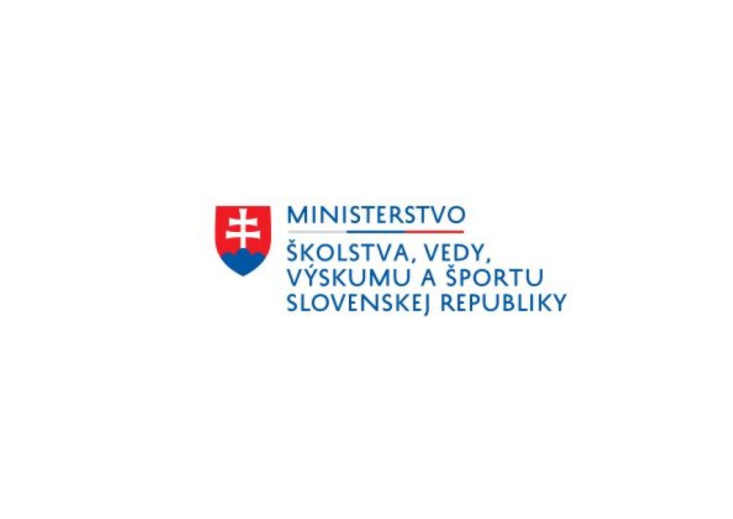 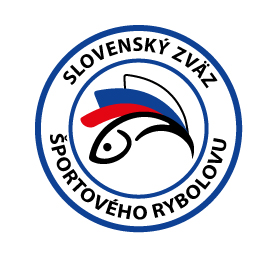 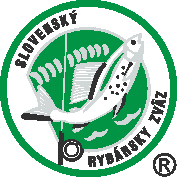 PropozícieLRU – plávaná1. ligaženy20.05.2022 – 22.05.2022VN Môťová č.1, 3-5410-1-1 ZvolenPodľa plánu športovej činnosti na rok 2022 SZŠR v spolupráci so SRZ Rada Žilina, MO SRZ Šahy a MsO SRZ Zvolen usporiada 1. dvojkolo  Ligy žien LRU-Plávaná.Účastníci pretekov:Ženy prihlásené do súťaže Ligy žien najneskôr do 01.05.2022  Prihlášku /viď príloha na poslednej strane/ je potrebné zaslať: Karol Petöcz karol.petocz@arriva.sk Termín konania:	20.05.2022 - 22.05.2022 Miesto konania:	VN Môťová 3-5410-1-1Organizačný štáb:Riaditeľ pretekov:		Ľuboš TaňašiGarant rady SRZ:	            Ľuboš KrupičkaHlavný rozhodca:		Tibor PetrušSektoroví rozhodcovia:	bude doplnenéTechnický vedúci:		Ľuboš TaňašiBodovacia komisia:		Tibor Petruš + 2 zabezpečí organizátorZdravotnícke zabezpečenie:	na tel. 112V prípade nepriaznivej pandemickej situácie môžu byť preteky preložené alebo zrušené, informácia bude zverejnená týždeň pred pretekmi.Každý pretekár je povinný dodržiavať hygienické opatrenia podľa aktuálnej vyhlášky Úradu verejného zdravotníctva SR, ktoré budú zverejnené pred pretekmi.Technické pokyny:Športový rybársky pretek je usporiadaný podľa zákona 216/2018 Z.z. § 20 a vykonávacej vyhlášky 381/2018 § 15.Preteká sa podľa súťažných pravidiel SZŠR pre LRU Plávaná a aktuálnych modifikácií pre  rok 2022.Množstvo krmiva rastlinného pôvodu je stanovené na 20 l a množstvo návnad živočíšneho pôvodu na 2,5 l ( z toho môže byť max. 0,5 l neposekaných hnojákov /dendroben/, max. 0,5 liter kŕmnej /malej/ patentky. Veľká patentka na chytanie bude umiestnená v samostatnej najmenšej nádobe z odmernej sady 1/8 l alebo tzv. puk . Všetci pretekári musia mať pri kontrole živú návnadu pripravenú v sade odmerných nádob typu „Sensas“ .Návnada rastlinného pôvodu musí byť pri kontrole krmiva umiestnená v rybárskom vedre so značkami objemu na vnútornej strane. Dĺžka prútov je stanovená na 11,5 m. Tá istá dĺžka platí i pre prúty z pohárikmi.Špeciálne pokyny k týmto pretekom :Každý pretekár musí mať pripravenú nádobu (vedro) na presýpanie a skontrolovanie krmiva, t.j. minimálne jednu prázdnu nádobu (vedro) okrem nádob, v ktorých má už pripravené krmivo.Pretekári musia mať počas pretekov dve sieťky kvôli predpokladu chytenia rýb nad 20 kg.Počas športového rybárskeho preteku nie je dovolené prechovávať v rybárskej sieťke ryby podľa §10 ods.1 písm. i) Vyhlášky 381/2018.Podľa stavu vodnej hladiny v priehrade je pravdepodobné, že v niektorom sektore bude nutné kvôli ochrane úlovkov ukotviť celé sedenie do vody podľa pokynov technickej komisie, garanta a rozhodcov.Výskyt rýb:	Vyskytujú sa tu všetky druhy nížinných rýbČasový harmonogram:Piatok: 20.05.2022 Povinný tréning9.00                 prezentácia a žrebovanie miesta10.00 		kontrola krmiva a živej nástrahy10.50 – 11.00	kŕmenie11.00 – 16.00	povinný tréning15.00		žrebovanie sektorov pretekov na sobotuSobota: 21.05.202207.00 – 07.30	žrebovanie jednotlivých miest07.30 – 08.00	presun pretekárov na vyžrebované miesta08.00 – 09.50	príprava pretekárov09.50 – 10.00	kŕmenie10.00 – 14.00	1. preteky14.00 – 16.00	váženie, žrebovanie sektorov na nedeľuNedeľa: 22.05.202207.00 – 07.30	žrebovanie jednotlivých miest07.30 – 08.00	presun pretekárov na vyžrebované miesta08.00 – 09.50	príprava pretekárov09.50 – 10.00	kŕmenie10.00 – 14.00	2. preteky14.00 – 14.30	váženie, vyhodnotenie pretekov 1.ligy Rozpis signálov na sobotu a nedeľu:08.00 – 1. signál	vstup pretekára do pretekárskeho stanovišťa08.55 – 2. signál	5 minút do začiatku kontroly krmiva09.50 – 3. signál	začiatok kŕmenia10.00 – 4. signál	začiatok pretekov13.55 – 5. signál	5 minút do konca pretekov14.00 – 6. signál	koniec pretekovZáverečné ustanovenia:Všetci pretekári musia mať platné registračné preukazy športovca SZŠR a preukazy člena SRZ. Preteká sa za každého počasia. V prípade búrky bude pretek prerušený a bude sa postupovať podľa platných súťažných pravidiel.Každý pretekár preteká na vlastnú zodpovednosť a riziko. Pretekár do 15 rokov sa zúčastňuje pretekov za prítomnosti sprevádzajúcej dospelej osoby, ktorá nesie plnú zodpovednosť za konanie pretekára počas pretekov.Tréning na vytýčenej trati je povinný 20.05.2022 od 11,00 do 16,00 hod. Po tomto termíne je priestor pretekárskej trate uzatvorený. Vykonávanie lovu účastníkmi pretekov v týchto priestoroch až do začiatku pretekov je zakázaný pod sankciou diskvalifikácie. Tréning je povolený za podmienky, že ulovené ryby nebudú sieťkované, ale s náležitou opatrnosťou vrátené ihneď späť do vody.Každý pretekár po skončení preteku (aj tréningu) nechá po sebe vyčistené lovné miesto.Občerstvenie: bufet na trati nebude Ubytovanie: usporiadateľ nezabezpečuje, možné zabezpečiť si individuálneInformácie o pretekoch: Ľuboš Krupička 0905 313321Na zabezpečenie týchto pretekov bol použitý príspevok uznanému športu z Ministerstva školstva, vedy výskumu a športu Slovenskej republiky.Propozície kontroloval predseda ŠO LRU - plávaná.Organizačný štáb Vám želá veľa úspechov na pretekoch.Petrov zdar!Slovenský zväz športového rybolovuPrihláška Liga žien LRU plávaná  2022Meno a priezvisko: 				......................................................................*Číslo registračného preukazu športovca:	......................................................................Dátum narodenia: 				......................................................................Adresa: 					......................................................................Člen OZ SRZ: 				......................................................................Tel. kontakt:					......................................................................e-mail:  					......................................................................Týmto sa záväzne prihlasujem do súťaže  Liga žien LRU plávaná 2022Podpis : 					.......................................................................Prihlášku do súťaže Ligy žien u pretekárok, ktoré nie sú staršie ako 18 rokov musí podpísať  zákonný zástupca, resp. poverený tréner alebo športový vedúci pretekára starší ako 18 rokov.Meno a priezvisko zákonného zástupcu:             ..............................................................Tel. číslo:                                                             ..............................................................E-mail:					      ..............................................................	Podpis:                                       		      ...............................................................*Pretekári, ktorí ešte neboli zaregistrovaní do registračného systému SZŠR  a nemajú vystavený registračný preukaz pretekára SZŠR zašlú spolu s prihláškou vyplnenú „Žiadosť o registráciu fyzickej osoby“ alebo „Žiadosť o registráciu fyzickej osoby – jednotlivca do 18r.“. Na základe žiadosti im bude vystavený a zaslaný registračný preukaz športovca SZŠR.„Žiadosť o registráciu fyzickej osoby – jednotlivca“, a aj  „Žiadosť o registráciu fyzickej osoby – jednotlivca do 18 rokov“ sa dá stiahnuť na stránke SZŠR: https://www.szsr.sk/tlaciva-na-stiahnutie/